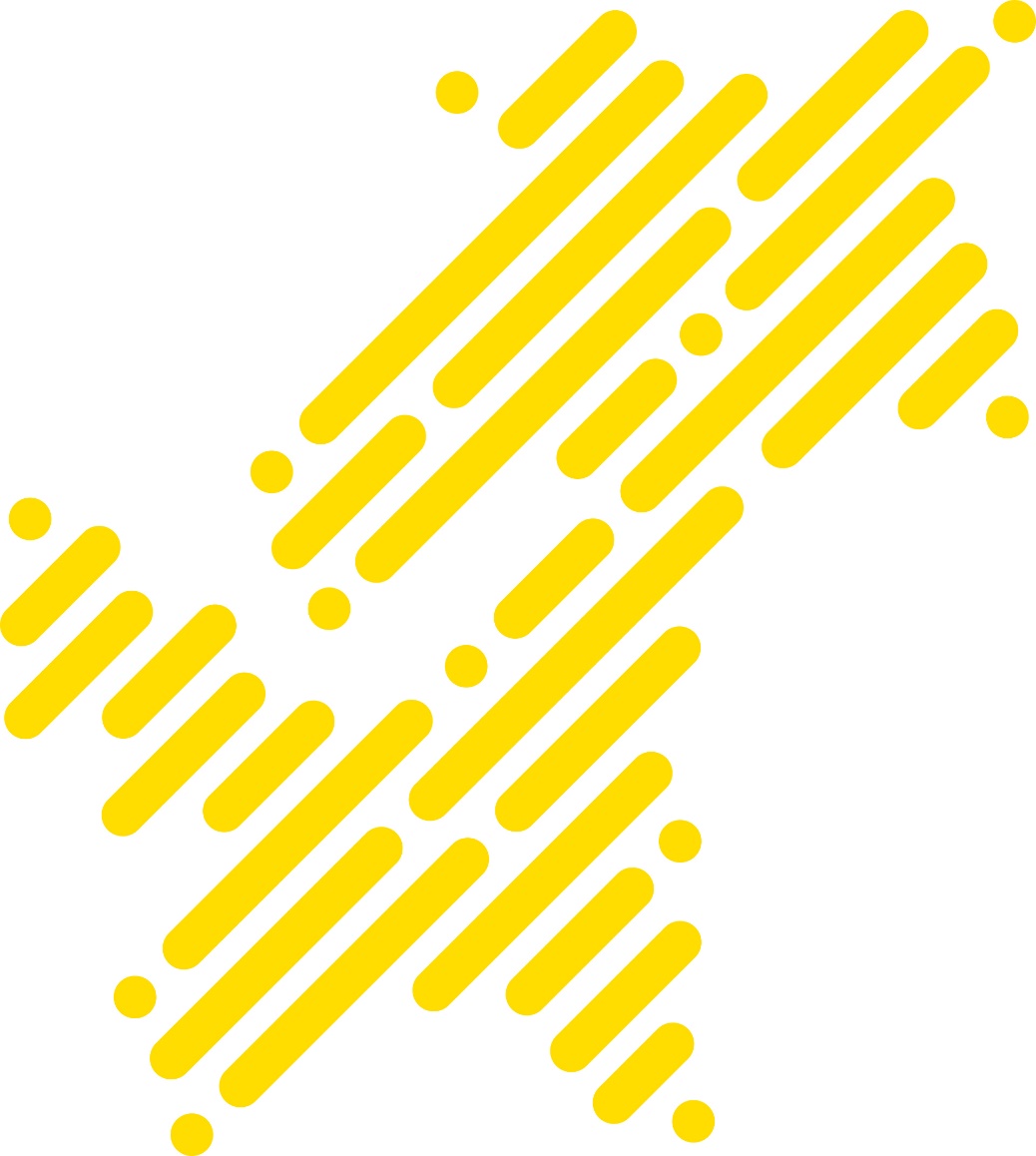 innhold1	Om Trøndelag fylkeskommune	32	Bakgrunn	33	Fylkeskommunens behov	44	Taushetsplikt	45	Om dialogprosessen	4Del 1: Invitasjon til dialogkonferanse 4. juni på Scandic Hell, Værnes	5Del 2: Utarbeidelse av innspillsnotat, sendes inn senest 19.06.18	6Del 3: En-til-en møter mellom 21.06 – 29.06	66	En innovativ anskaffelse i samarbeid med Nasjonalt program for leverandørutvikling	7Trøndelag fylkeskommune består av tidligere Nord- og Sør-Trøndelag fylkeskommuner. De to trønderske fylkeskommunene ble slått sammen 1.1.2018, som de to første fylkene i regionreformen Stortinget vedtok.Trøndelag har blitt Norges nest største fylke i areal, med sine drøye 41 000 kvadratkilometer. Samtidig er fylket landets femte mest folkerike fylke med en befolkning på 449 769 (SSB 2017).Trøndelag fylkeskommune er politisk styrt, med fylkestinget som øverste politiske organ. Vi har administrasjonen plassert i to byer: Steinkjer og Trondheim. Regionens administrasjonssenter med rådmannsfunksjon er lagt til Steinkjer. Ordførerfunksjonen er lagt til Trondheim.De største ansvarsområdene våre er utdanning, tannhelse og samferdsel. Vi driver 32 videregående skoler og har fra høsten ca. 16 000 elever med ungdomsrett og 4500 lærlinger eller lærekandidater.De 51 tannklinikkene over hele fylket står for den offentlige tannhelsetjenesten.Vi er også en stor samfunnsutvikler innen kultur, folkehelse, plan- og næringsutvikling.BakgrunnTidlig april 2018 ble et prosjekt etablert med mål om å kartlegge dagens virksomhet innen ERP området, samt anskaffe og implementere ny ERP løsning. Som en viktig del av anskaffelsen og samarbeidet med leverandørmarkedet, ønsker vi å kjøre en dialogprosess bestående av 2 dialogkonferanser, en før sommeren 2018 og en i siste halvdel av 2018.Formålet med dialogprosessen er blant annet avklaring og informering av fylkeskommunens behov, undersøke mulighetene som finnes i markedet og å få innspill fra leverandører til den fremtidige anskaffelsen.Virksomhetens prosesser og funksjoner innen ERP området er i dag i varierende grad automatisert, noe som medfører en betydelig grad av manuelt arbeid. Dette er en av grunnene til at digitalisering er satt høyt på dagsorden i fylkeskommunen, og anskaffelsen av en fleksibel og framtidsrettet ERP løsning er et av de viktigste tiltakene framover.Etter sammenslåingen består systemlandskapet av en god del store og små løsninger som støtter opp under prosessene og funksjonene innen ERP-området. Hovedsystemene som brukes i dag er bl.a. UBW (tidl. Agresso), Dossier (kompetansestyring), WebCruiter (rekruttering), og TidBank (tidsregistrering) for å nevne noen. Det er også en høy grad av integrasjoner innad mellom løsningen, samt høy grad av integrasjon mot andre fagsystem utenfor ERP-området.Fylkeskommunens behovFylkeskommunen ønsker fleksible og moderne løsning(er) som støtter og automatiserer i størst mulig grad prosesser og funksjoner innen økonomi og regnskap, prosjektregnskap, HR og lønn, samt innkjøp gjennom e-handel. Løsningen(e) må være i stand til å utvikle seg i takt med nye utviklinger, krav og behov.Funksjoner og prosesser som fylkeskommunen ønsker i størst mulig grad automatisering på er:HR: Rekruttering, arbeidsavtaler, kompetanseregistrering, medarbeideroppfølging og -utvikling, tidsregistrering, sykefraværsoppfølging, lønnsforhandlinger, arbeid med overtallige, avslutning av arbeidsforhold, Lønn: Registrering og vedlikehold av personer som har lønn eller godtgjøring fra fylkeskommunen, lønnskjøring, reiseregninger, fraværsrefusjon, A-melding, rapportering av pensjon/medlemskap, rapportering til PAIInnkjøp: Fra bestilling til betaling av vare, kvalitetssikring og godkjenning av elektroniske katalogerProsjektregnskap: Prosjektbudsjettering, kontraktshåndtering, kostnadsprognoser, risikoavsetningRegnskap: Inngående faktura (EHF-faktura og manuell faktura), utgående faktura (EHF-faktura og manuell faktura), remittering, inkasso, bilagsregistrering, momskompensasjon, merverdiavgift, KOSTRA-rapporteringØkonomi: Økonomiplanprosess, budsjettering, finansiering, virksomhetsstyring, tertialrapporteringListen er ikke endelig.TaushetspliktOppdragsgiver og dennes ansatte plikter å hindre at andre får tilgang eller kjennskap til opplysninger om tekniske innretninger og framgangsmåter eller drifts- og forretningsforhold som det vil være av konkurransemessig betydning å hemmeligholde, FOA § 7-4, jf. forvaltningsloven § 13.Om dialogprosessenTrøndelag fylkeskommune har til hensikt å gjennomføre en dialogprosess bestående av tre deler:Del 1 omfatter gjennomføring av felles dialogkonferanse.Del 2 består av leverandørenes utarbeidelse og innsendelse av innspillsnotat.Del 3 er en-til-en møter hvor leverandørene vil få mulighet til å foreta en muntlig presentasjon av sin innsendte skriftlige besvarelse, samt dialog med oppdragsgiver.Merk at denne dialogprosessen ikke er å anse som en del av den forestående anskaffelsesprosessen og heller ikke er direkte regulert i anskaffelsesregelverket. Endelige beslutninger og valg i forhold til anskaffelsen og anskaffelsesprosessen er ikke tatt på nåværende tidspunkt. Innspill som gis vil ikke forplikte hverken leverandør eller Trøndelag fylkeskommune i forhold til en eventuell senere anskaffelse.Oppdragsgiver ser for seg følgende tidsplan. Kontakt i forbindelse med dialogprosessen:Påmelding og eventuelle spørsmål rettes via Mercell eller til kontaktperson: Sebastian Rosten Løvdahl, seblo@trondelagfylke.no, tlf. 907 92 245Del 1: Invitasjon til dialogkonferanse 4. juni på Scandic Hell, VærnesDet vil bli gjennomført en dialogkonferanse på en halv dag mandag 4. juni. Hovedhensikten med denne konferansen vil være å informere leverandører og relevante interessenter om fylkeskommunens behov, planer og status, samt besvare/drøfte eventuelle spørsmål som finnes relatert til denne forespørselen i plenum.Foreløpig agenda er:09.00 Registrering av påmeldte leverandører og andre med enkel bevertning v/alle10.00 Velkommen og innledning v/Fylkesdirektør Knut Aspås10.15 Introduksjon til prosjektet og fylkeskommunens behov og planer videre11.15 Pause11.30 Spørsmål og svar i plenum v/alle12.30 Veien videre13.00 ferdigEnkel bevertning blir servert mellom 09.00 – 11.00.Påmelding sendes via Mercell eller på epost til seblo@trondelagfylke.no (Sebastian Rosten Løvdahl) senest 1. juni 2018.Del 2: Utarbeidelse av innspillsnotat, sendes inn senest 19.06.18Som del 2 av dialogprosessen ber Trøndelag fylkeskommune om at det sendes et kort innspillsnotat via Mercell eller epost med eventuelle spørsmål leverandøren har til Trøndelag fylkeskommune innen den 19.06.2018. Dette er ikke å regne som et tilbud, men skal danne grunnlag for dialogen i en-til-en møtet. Trøndelag fylkeskommune ber om at meldingssystemet i KGV verktøyet Mercell benyttes til dette. I etterkant av dialogkonferansen ønsker Trøndelag fylkeskommune å få innspill på følgende punkter fra aktuelle leverandører:Beskrivelse av leverandørens standard arbeidsprosesser innenfor alle eller deler av de 6 behovsområdene med tilhørende mulighetsrom basert på leverandørens løsning(er), samt en beskrivelse av fleksibel integrasjonsløsning/-arkitektur. Leverandørenes innspill til anskaffelsesprosessen. Vi ønsker tilbakemelding på leverandørens erfaringer (positive og negative) med sammenlignbare anskaffelsesprosesser. (1-2 sider)Leverandørenes råd rundt eventuell oppsplitting av anskaffelsen av ny ERP løsning. Kan det være lurt å kjøre flere delanskaffelser eller kun 1 som dekker alt? Begrunn gjerne anbefalingen. (1-2 sider)Leverandørens syn på framtidige muligheter/endringer/utfordringer som vil påvirke løsning(ene), og hvordan disse er tenkt håndtert av leverandøren. (1-2 sider)Innspillsnotatet sendes inn via Mercell eller til seblo@trondelagfylke.no (Sebastian Rosten Løvdahl) senest 19.06.18. Vi understreker at det vil bli kjørt en ny runde dialogprosess siste halvdel av 2018, og at vi i denne omgang ikke er ute etter detaljerte løsningsbeskrivelser. Alle innspill i denne omgang vil bli brukt til å forbedre selve anskaffelsen.Vi ber om at innspillsnotatet ikke overskrider 8 skrevne A4-sider, men vi setter ingen begrensning på diagram og bilder.Del 3: En-til-en møter mellom 21.06 – 29.06Med utgangspunkt i innspillsnotatet, vil leverandører bli invitert til såkalte en-til-en møter mellom 20. juni og 29. juni 2018. Tidspunkt vil bli gjort tilgjengelig med mulighet for å melde seg på til alle som deltar på Dialogkonferansen.Hovedhensikten med disse møtene er å få en dypere forståelse av innspillene fra leverandørene på hele eller deler av de behovene fylkeskommunen har og å besvare eventuelle spørsmål, uten at det er konkurrerende virksomheter tilstede. Møtene vil vare i ca. 60 minutter, litt avhengig av hvor mange som melder seg på.En innovativ anskaffelse i samarbeid med Nasjonalt program for leverandørutviklingLeverandørutviklingsprogrammet er pådriver og katalysator for at offentlige innkjøp blir et verktøy for innovasjon og omstilling, så vel i offentlig sektor som i næringslivet. NHO, KS og Difi er programeiere. Trøndelag fylkeskommune har vært partner i programmet siden 2012 og vil være en av de fremste offentlige aktørene som tar i bruk innovative anskaffelser som strategisk verktøy for innovasjon. Se mer www.innovativeanskaffelser.noMed leverandørutvikling og innovative offentlige anskaffelser menes i denne sammenheng et samspill mellom det offentlige og leverandører, hvor det offentlige tilrettelegger anskaffelsesprosesser som utfordrer og utvikler leverandørenes innovasjons- og konkurranseevne, slik at de er i stand til å dekke oppdragsgivers fremtidige behov på en bedre måte, og dermed sikrer bedre utnyttelse av samfunnets felles ressurser. Kjernen i samspillet mellom offentlig oppdragsgiver og leverandørene og fagmiljø, er dialog i forkant av konkurransen. Formålet med dialogen er å få ideer og innspill fra markedet på hvordan behovene kan løses og hvilke alternative løsninger som finnes. Samtidig får markedet/leverandørene informasjon om kundens/oppdragsgivers behov, slik at de blir bedre forberedt på å levere og evt. utvikle nye og bedre løsninger.Hva NårFrist for påmelding til dialogkonferanse 101.06.2018Dialogkonferanse 1 – felles04.06.2018Frist for innsending av innspillsnotat og spørsmål19.06.2018Dialogkonferanse 2 – en-til-en møter20.06.2018 – 29.06.2018